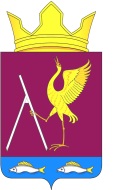 РОССИЙСКАЯ   ФЕДЕРАЦИЯАДМИНИСТРАЦИЯ  МИХАЙЛОВСКОГО  СЕЛЬСОВЕТАУЖУРСКОГО РАЙОНАКРАСНОЯРСКОГО  КРАЯПОСТАНОВЛЕНИЕ31.05.2021                           с. Михайловка                                               № 31-П«Об утверждении программы в области энергосбережения и повышения энергетической эффективности, на 2021-2023 годы»В соответствии с  Федеральным законом от 23 ноября 2009г. № 261-ФЗ «Об энергосбережении и о повышении энергетической эффективности и о внесении изменений в отдельные законодательные акты Российской Федерации» ПОСТАНОВЛЯЮ:1. Утвердить программу в области энергосбережения и повышения энергетической эффективности, на 2021-2023 годы. 2. Контроль за исполнением настоящего постановления оставляю за собой.3.Постановление вступает в силу со дня подписания.Глава сельсовета                                                                                   В.Г.Пауков